Hansraj E-Mail: hansraj.374907@2freemail.com Data Entry Operations(Client Partner )Organisational ExperienceAccess Healthcare, Pune									Since Sep’16Data Entry – Client PartnerWe Sales Leads, Pune										Jan’14 – Jun’16We sale leads nov  2017                                                                                                                             currentData Entry Assistant ( client partner )Key Result Areas:Conducting surveys and collecting data through interviews & questionnairesContributing to improve customer satisfaction & relationship between company & clients Storing medical information electronically which improves speed, quality, safety, coordination & cost of patient careAnswering phone calls and resolving problems with orders Managing confidential information in line with the companies security protocols; maintaining customer confidence by keeping files, documents & other information (patient’s fax number & phone number) confidentialMeeting, greeting and attending clients at reception desk according to their needsAnswering phones, keeping a calendar & arranging appointments with clientsHighlights: Verified accuracy of data before it is enteredLocated and corrected data entry errors Sorted and arranged books into different categoriesAcademic DetailsM.Com. from University of Pune, Pune in 2013B.Com. from University of Pune, Pune in 2011Personal DetailsDate of Birth: 		05th January 1988Languages Known: 	English, Hindi and MarathiCore CompetenciesData Entry OperationsGeneral AdministrationData AnalysisReporting & Documentation              Client Relationship Management                   Team ManagementProfile Summary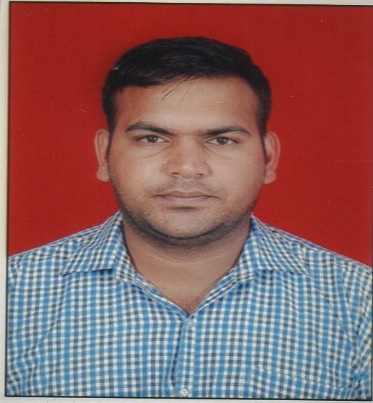 Result-oriented professional with nearly 3 years of experience in Data Entry Operations and General AdministrationExpertise in preparing documents related to quality with a view to apprise management of process operations and assist in critical decision-making processProven capability in maintaining requirements by following data program techniques and proceduresProficient in creating and maintaining reports for allowing the company to get information on daily business activitiesExperienced in designing reporting formats to provide accurate information in a clear and concise manner as well as producing and supporting existing reports and processesGained exposure in medical terminology, telephone administration, office management, software administration and customer servicePossess excellent communication, relationship management, team building and analytical skills